Drink wine and support the Bears!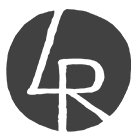 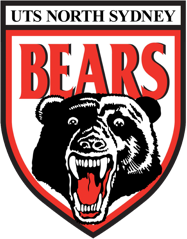 From the picturesque town of Broke in the Hunter Valleycome the superb range of Lavender Ridge wines. Support your UTS North Sydney Bears with a refreshing white or a bold red by ordering your Lavender Ridge wines now. All prices per box of 6. Minimum order 2 boxes for free delivery to SydneyDelivery and billing detailsName:      Email:      					Contact phone:      Billing Address:      Delivery Address (if different from billing address:     Credit card details (Visa or MasterCard accepted):Name on card:      				Card Number:      Expiry date:      				CVV:      Please email your completed form to UTS North Sydney committee member sjagot@bigpond.net.auVarietyPrice per box of 6 (incl. GST)Number of boxes2017 Chardonnay$752016 Tempranillo$852018 Verdelho$752015 Verdelho$752018 Rosé$752017 “Caffrey Shiraz”$852016 “Caffrey Shiraz”$852015 “Caffrey Shiraz”$85Totals:$ 